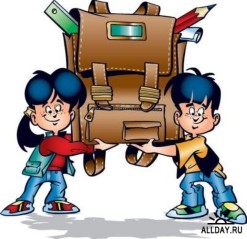 Адаптация ребёнка к школеИзвестно, что первые дни ребенка в школе - самое трудное и волнительное время для семьи первоклассника. Далеко не каждый малыш легко адаптируется к школе. Разный уровень подготовки дошкольников и высокий темп изучения школьной программы - все это создает дополнительные препятствия на пути адаптации ребенка к учебному процессу. Для того чтобы мамы и папы первоклассников стали их союзниками разработан комплект справочных материалов для родителей.Школьный портфель Когда первоклассник переступает порог школы, очень важно, чтобы в его портфеле находились все необходимые канцелярские принадлежности. Это поможет вашему ребенку правильно организовать свое рабочее место в классе. Мы предлагаем вам перечень тех учебных принадлежностей, которые понадобятся вашим детям каждый день на всех предметах и изучаемых курсах, а также на уроках декоративного и прикладного искусства в течение всего учебного года:- обернутые учебники и тетради (в соответствии с расписанием);- пенал, в котором находятся две ручки с синей пастой, ручка с зеленой пастой, два простых карандаша, цветные карандаши (5 цветов), резинка для стирания;- деревянная линейка длиной 25-30 смПеречень необходимых предметов для уроков декоративного и прикладного искусствадля рисования: для работы с бумагой и картоном:• акварель (гуашь);• цветная бумага;• кисти (Г 3, 5-7) - «белка», «пони»;• цветной картон;• палитра (небольшой лист);• ножницы;• баночка для воды;• клей ПВА;• тряпка;• клеящий карандаш;• клеенка;• линейка;• альбомные листы (формат А-4);• простой карандаш;• большие листы (формат А-2)• резинка для стирания